Как пробудить у детей тягу к чтению?Дайте ребенку понять, что чтение - это огромное удовольствие, с которым не сравнятся никакие игры и игрушки. Для этого, нужно самим родителям дружить с книгами. Нет ничего более эффективного, чем воспитание своим примером. Хвалите друзей ребенка, если они уже умеют читать, но избегайте упреков (даже скрытых): вон они какие молодцы, а ты... Обидевшись, сын или дочка могут заупрямиться. Если вы будете действовать тактично, у вашего ребенка, скорее всего, возникнет мысль: «А что я, хуже других? Почему бы и мне не попробовать?».Когда ребенку захочется научиться читать, не торопитесь, закрепляя ощущение желанности предстоящих трудов. Сами же труды имеет смысл облечь в игровую форму. Например, выучить читать, играя в школу - можно усадить на диван игрушки. Плюшевого мишку «назначить» отличником, кукла Катя пусть постоянно запинается и путается. Взрослый ее поправляет, и обучение будет идти незаметно, просто и весело.Если вы хотите, чтобы ваш ребенок действительно подружился с книжкой на долгие годы, нужно как можно дольше читать ему вслух. Обычно происходит прямо противоположное: когда ребенок начинает более или менее бегло читать, его норовят поскорее отправить в «свободное плавание». У родителей благодаря этому, конечно, появляется больше свободного времени, но становление ребенка как читателя идет гораздо медленней. Читать ему еще трудно, глаза от напряжения устают, усталость провоцирует скуку, скучное занятие отвращает, в результате неприязнь к чтению может закрепиться на всю жизнь. Когда же ребенок слушает выразительное чтение взрослых и одновременно заглядывает в книгу, он отдается на волю своей фантазии, а параллельно исподволь учится связывать слова с возникающими в его фантазии образами. Взрослый может по ходу дела пояснять значение незнакомых слов и отвечать на вопросы ребенка, облегчая ему понимание текста.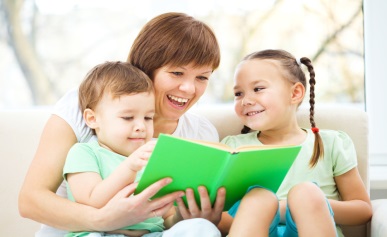 Главное то, что книга становится предметом долгого разговора, обсуждения, спора, вашим общим достоянием, что конечно, поднимает ее престиж в детских глазах. Для многих детей книга - это некий барьер, отгораживающий их от родителей. Сколько раз они слышат от нас:- Не вертись под ногами! Пойди лучше почитай.Или наоборот:- Дай дочитать! На самом интересном месте прервал.В подобных случаях детская неприязнь к чтению может быть обусловлена элементарной ревностью. Так ненавидят соперника, отнимающего у нас любимого человека.Каждая семья сама для себя может определить, какого рода книги читать вслух ребенку. Хочется обратить ваше внимание на принцип опережения: читайте то, что немного трудновато, но потенциально находится в зоне ближайшего развития ваших сыновей или дочерей, тогда они будут тянуться вверх и не бояться, что цель недостижима.Учитывайте склонности ребенка. Это совершенно необходимо, как и в любой другой деятельности. Нередко бывает, что родители, жалуясь на отсутствие у детей интереса к книгам, на самом деле просто забывают поинтересоваться вкусами ребенка и навязывают ему то, к чему у него не лежит душа. Почаще интересуйтесь, что именно читают ваш сын или дочь. Высказывайте свое отношение к той или иной книге, к тому или иному писателю, а главное, смелее берите инициативу в свои руки. Станьте для ребенка домашним библиотекарем, помогающим ему сориентироваться в необъятном книжном мире.Начинайте читать какие-то книги вместе, а там, ребенок увлечется и дочитает уже сам.Не забывайте о возрастных особенностях ребенка: Самым маленьким нужны книжки для рассматривания изображений предметов, животных, растений и т. д. На странице 80% площади должна занимать картинка. Подписи состоят максимум из двух-трех слов.Примерно с года можно начать читать ребенку стихи и коротенькие сказки. Примерно к двум годам, когда у ребенка появляется интерес к буквам, приобретите азбуку. Стоит помнить, что узнавание букв и чтение – вещи разные. Сейчас читаете вы, а ребенок активно слушает.Три года – возраст почемучек – оптимальное время для покупки детских иллюстрированных энциклопедий. Количество незнакомых слов в них не должно превышать 10 - 15%, иначе книга может показаться ребенку скучной.Обязательно обсуждайте с ребенком прочитанное:1.Спросите, понравилось ли произведение, чем, что нового и интересного он узнал?2.Попросите ребёнка рассказать о главном герое, главном событии рассказа, сказки, стихотворения.3. Чему научила книга?4.Какие слова и выражения запомнились?5.Выяснить во время чтения трудные слова.Кроме этого можно предложить нарисовать картинку к понравившемуся эпизоду, выучить отрывок, изображая голосом персонажей произведения.За дополнительной консультацией обращаться по адресу:г. Курган, проспект Конституции, 68,корпус 1а, тел. 44-98-50Наш сайт: www.centr45.ru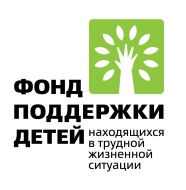 Государственное бюджетное учреждение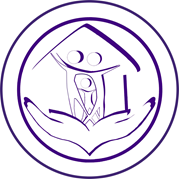 «Центр помощи детям»КАК ПОДРУЖИТЬ СЫНИШКУ С КНИЖКОЙ?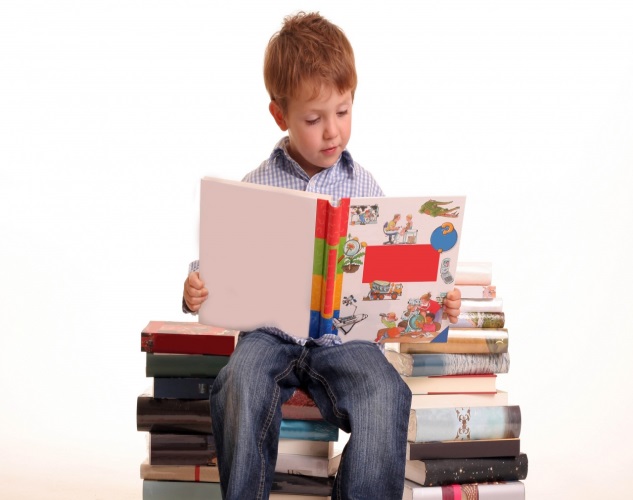 